uS”kuy dkWyst vkWQ ,tqds”ku] fljlk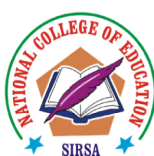 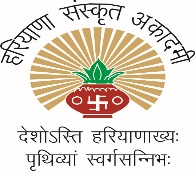                      Recognition of college under section 2(f) of the UGC Act, 1956    gfj;k.kk laLd`r vdkneh] iapdwyk    ds la;qDr rÙkoko/kku esa vk;ksftr                ,oa         ,d fnolh; jk’Vªh; laxks’Bhfo’k;% ubZ f”k{kk uhfr 2020% laLd`r o vU; Hkk’kkvksa dk LFkku               19 ekpZ 2021iathdj.k izi= (Registration Form)uke (Name) % …………………………………………………………………………………………………………….in (Designation) % …………………………………………………………………………………………………… laLFkku (Institution)% ………………………………………………………………………………………………….irk (Address) % ……………………………………………………………………………………………………….laidZ lw= (Contact No.) % ……………………………………………………………………………………….. bZ&esy (E-mail Id) % ………………………………………………………………………………………………vkys[k@”kks/k vkys[k izLrqrhdj.k ( Paper Presentation)% 	gka@ughavkys[k dk “kh’kZd ( Title of Paper)% ……………………………………………………………………………………………………………………………………………………………………………………………………………….. iathdj.k jlhn uaÛ (Registration Receipt No.) % ……………………………………......………………..iathdj.k “kqYd  (Registration Fee) % v/;kid / “kks/kkFkhZ /  fo|kFkhZ /  opqZvy …………………………..Transaction ID /Receipt no. with date (if Online payment) .............................................(please send scanned copy)?kks’k.kk (Declaration) %&mijksDr “kks/ki= esjk ekSfyd dk;Z gS ;g fdlh vU; “kks/ki= dh udy ugha gS] vxj ,slk ik;k tkrk gS rks eSa bldk mRrjnk;h jgwaxk@jgwaxhAfnukad %										gLrk{kjlEidZ lw+=& E-mail: ncesirsa@yahoo.co.in, vinodpilni@gmail.comMobile Number:  9812621247, 9991599022